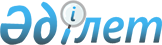 Об установлении зон санитарной охраны хозяйственно-питьевого водозабора на участке скважины № 10137 в селе Береговое района Беимбета Майлина
					
			Утративший силу
			
			
		
					Постановление акимата Костанайской области от 16 октября 2013 года № 450. Зарегистрировано Департаментом юстиции Костанайской области 27 ноября 2013 года № 4314. Заголовок - в редакции постановления акимата Костанайской области от 25 декабря 2019 года № 543. Утратило силу постановлением акимата Костанайской области от 28 апреля 2022 года № 181
      Сноска. Утратило силу постановлением акимата Костанайской области от 28.04.2022 № 181 (вводится в действие по истечении десяти календарных дней после дня его первого официального опубликования).
      Сноска. Заголовок – в редакции постановления акимата Костанайской области от 25.12.2019 № 543 (вводится в действие по истечении десяти календарных дней после дня его первого официального опубликования).
      В соответствии со статьями 39, 117 Водного кодекса Республики Казахстан от 9 июля 2003 года, статьей 27 Закона Республики Казахстан от 23 января 2001 года "О местном государственном управлении и самоуправлении в Республике Казахстан" акимат Костанайской области ПОСТАНОВЛЯЕТ:
      Сноска. Преамбула постановления с изменением, внесенным постановлением акимата Костанайской области от 14.03.2016 № 116 (вводится в действие по истечении десяти календарных дней после дня его первого официального опубликования).


      1. Установить зоны санитарной охраны хозяйственно–питьевого водозабора на участке скважины № 10137 в селе Береговое района Беимбета Майлина согласно приложению к настоящему постановлению.
      Сноска. Пункт 1 – в редакции постановления акимата Костанайской области от 25.12.2019 № 543 (вводится в действие по истечении десяти календарных дней после дня его первого официального опубликования).


      2. Настоящее постановление вводится в действие по истечении десяти календарных дней после дня его первого официального опубликования.
      СОГЛАСОВАНО:
      Исполняющий обязанности
      руководителя государственного
      учреждения "Департамент
      комитета государственного
      санитарно-эпидемиологического
      надзора Министерства
      здравоохранения Республики
      Казахстан по Костанайской
      области"
      _______________ С. Байменова
      Руководитель республиканского
      государственного учреждения
      "Тобол-Торгайская бассейновая
      инспекция по регулированию
      использования и охране водных
      ресурсов Комитета по водным
      ресурсам Министерства охраны
      окружающей среды Республики
      Казахстан"
      ______________ Г. Оспанбекова
      Руководитель ГУ "Управление
      природных ресурсов и регулирования
      природопользования акимата
      Костанайской области"
      _____________________ К. Тулеубаев
      Аким Тарановского района
      _______________ Б. Утеулин Зоны санитарной охраны хозяйственно–питьевого водозабора на участке скважины № 10137 в селе Береговое района Беимбета Майлина
      Сноска. Приложение – в редакции постановления акимата Костанайской области от 20.10.2017 № 526 (вводится в действие по истечении десяти календарных дней после дня его первого официального опубликования); с изменениями, внесенными постановлением акимата Костанайской области от 25.12.2019 № 543 (вводится в действие по истечении десяти календарных дней после дня его первого официального опубликования).      Примечание: исключено постановлением акимата Костанайской области от 25.12.2019 № 543 (вводится в действие по истечении десяти календарных дней после дня его первого официального опубликования).


					© 2012. РГП на ПХВ «Институт законодательства и правовой информации Республики Казахстан» Министерства юстиции Республики Казахстан
				
      Аким области

Н. Садуакасов
Приложение
к постановлению акимата
от 16 октября 2013 года
№ 450
Наименование источника водозабора
Размеры зон санитарной охраны
Размеры зон санитарной охраны
Размеры зон санитарной охраны
Размеры зон санитарной охраны
Размеры зон санитарной охраны
Размеры зон санитарной охраны
Наименование источника водозабора
I пояс
I пояс
II пояс
II пояс
III пояс
III пояс
Наименование источника водозабора
граница
площадь
граница
площадь
граница
площадь
Скважина
№ 10137
Длина –
87,7метра
Максимальная
ширина –
75метров
0,61 гектара
Радиус – 81 метр
2,06 гектара
Длина – 1562 метра
Максимальная ширина-
1040 метров
139,19 гектара